Шановний партнер,Компанія ____________________________________________________         _ запрошує вас відвідати наш стенд №_________ в павільйоні_________ на 23-й Міжнародній виставці енергоефективного опалення, вентиляції, кондиціювання, промислового холоду, водопостачання, відновлювальної енергетики, сантехніки та басейнів - Aquatherm Kyiv з 18 по 20 травня 2021 року в МВЦ, м.Київ (м.Лівобережна).На виставці наша компанія представить:Вказати яка продукція / новинки будуть представлені на стенді.Використовуючи наш промокод _______, ви зможете безкоштовно отримати електронний квиток на сайті www.aqua-therm.kiev.ua. До зустрічі на нашому стенді 18-20 травня!З повагою,компанія _____________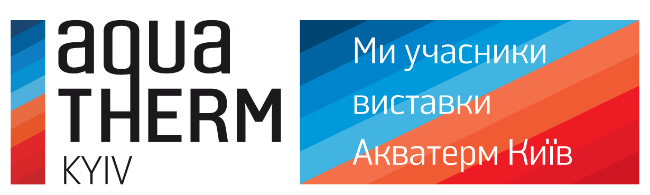 